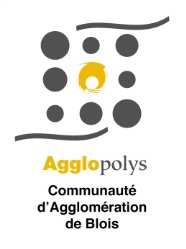 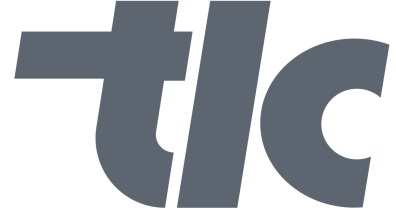 PRIMAIRES VILLERBON – SAINT DENIS - MENARSAnnée scolaire 2019/2020Horaires valables jusque la fin des travaux à Ménars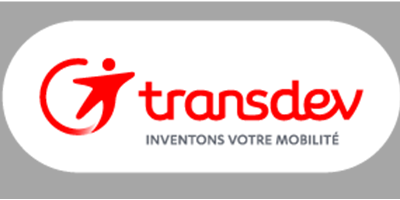 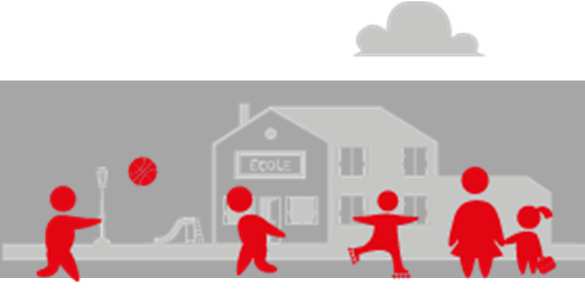 Lundi-Mardi-Jeudi-VendrediLundi-Mardi-Jeudi-VendrediLundi-Mardi-Jeudi-VendrediVILLERBONParking départ16 :35SAINT-DENISVilleneuve16 :39SAINT-DENISEcole16 :41MENARSCharron16 :53SAINT-DENISEcole16 :59SAINT-DENISVilleneuve17 :06VILLERBONEcole17 :13VILLERBONLes Bouleaux17 :17VILLERBONVillevry17 :19VILLERBONVillejambon17 :21VILLERBONVillerogneux17 :25VILLERBONJarday17 :30VILLERBONVillesecron 117 :32VILLERBONVillesecron 217 :34VILLERBONLes Noizeaux17 :39VILLERBONPlace de l’église17 :41VILLERBONParking arrivée17 :42Lundi-Mardi-Jeudi-VendrediLundi-Mardi-Jeudi-VendrediLundi-Mardi-Jeudi-VendrediVILLERBONParking départ07 :53VILLERBONLes Bouleaux07 :56VILLERBONVillevry07 :59VILLERBONVillejambon08 :01VILLERBONVillerogneux08 :04VILLERBONJarday08 :11VILLERBONVillesecron 108 :14VILLERBONVillesecron 208 :16VILLERBONLes Noizeaux08 :18VILLERBONPlace de l’église08 :20VILLERBONEcole08 :24SAINT-DENISVilleneuve08 :28SAINT-DENISEcole08 :32MENARSCharron08 :43SAINT-DENISEcole08 :50VILLERBONParking arrivée09 :00